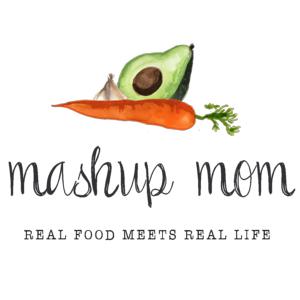 Your ALDI Shopping List (through 12/29)Dairy & refrigerated8 oz block Happy Farms cheddar, $1.99 (Tues, Fri)
Priano shredded Parmesan, $1.99 (Mon, Tues, Weds, Thurs)GrocerySpecially Selected sourdough square, $2.89 (Sun, Weds)
SimplyNature organic salsa of choice, $1.89 (Tues)
32 oz box Chef’s Cupboard beef broth, $1.29 (Sun)
12 oz Reggano rotini, $.79 (Weds)
El Milagro flour tortillas, $.95 (Tues)
1 can Happy Harvest corn, $.49 (Sun)
1 can cut Happy Harvest green beans, $.49 (Sun)
2 cans Happy Harvest fire roasted diced tomatoes, $1.78 (Sun, Weds)
Can Happy Harvest diced tomatoes, $.69 (Mon)
Can Dakota’s Pride black beans, $.69 (Tues)
10 oz can Casa Mamita diced tomatoes with green chilies, $.59 (Mon)
1 packet Casa Mamita taco seasoning, $.29 (Tues)Meat14 oz Parkview Polska kielbasa, $2.29 (Fri)
3 lbs bone-in chicken thighs, $3.87 (Mon)
2.5 lbs chicken tenderloins, $4.98 (Weds, Thurs)
1.5 lbs boneless thick cut pork chops, $4.49 (Sun)Produce4 lbs navel oranges, $1.99 (Sun, Thurs, Fri)
2 mangoes, $.98 (Mon)
8 oz bag spinach, $.99 (Tues, Fri)
Bag garden salad, $.89 (Fri)
2 lbs carrots, $1.09 (Sun, Thurs, Fri)
2 packs 8 oz mushrooms, $3.38 (Sun, Weds)
2 packs 8 oz baby bella mushrooms, $3.98 (Tues)
3 lbs broccoli crowns, $2.97 (Weds, Thurs, Fri)
3 lbs yellow onions, $1.99 (Sun, Tues, Weds, Thurs, Fri)
3 heads garlic, $1.29 (Sun, Mon, Tues, Weds, Thurs)
20 oz pack of zucchini, $1.49 (Mon, Thurs)
5 lbs red potatoes, $3.49 (Sun, Mon, Tues)
1 sweet potato, $.89 (Fri)
Celery, $.99 (Sun, Fri)2 avocados, $2.07 (Tues)Total: $60.92Note: The days(s) on the shopping list show which meal(s) an item will be used in – If you’re skipping a night; easily delete the items you don’t need to purchase.ALDI Meal Plan week of 12/30/18 – Find the recipes at MashupMom.comALDI Meal Plan week of 12/30/18 – Find the recipes at MashupMom.comSundayLazy Sunday pork + vegetable stew, sourdough toast, orangesMondayItalian chicken thighs w/ zucchini + red potatoes, mangoesTuesdayMushroom, black bean, & spinach veggie burritos, taco seasoned roast potatoesWednesdayRoasted broccoli pasta w/ chicken + mushrooms, garlic breadThursdaySheet pan smoky Parmesan chicken tenders + veggies, orangesFridaySausage + sweet potato sheet pan dinner, salad, orangesSaturdayLeftovers – pizza night – eat out – or date night